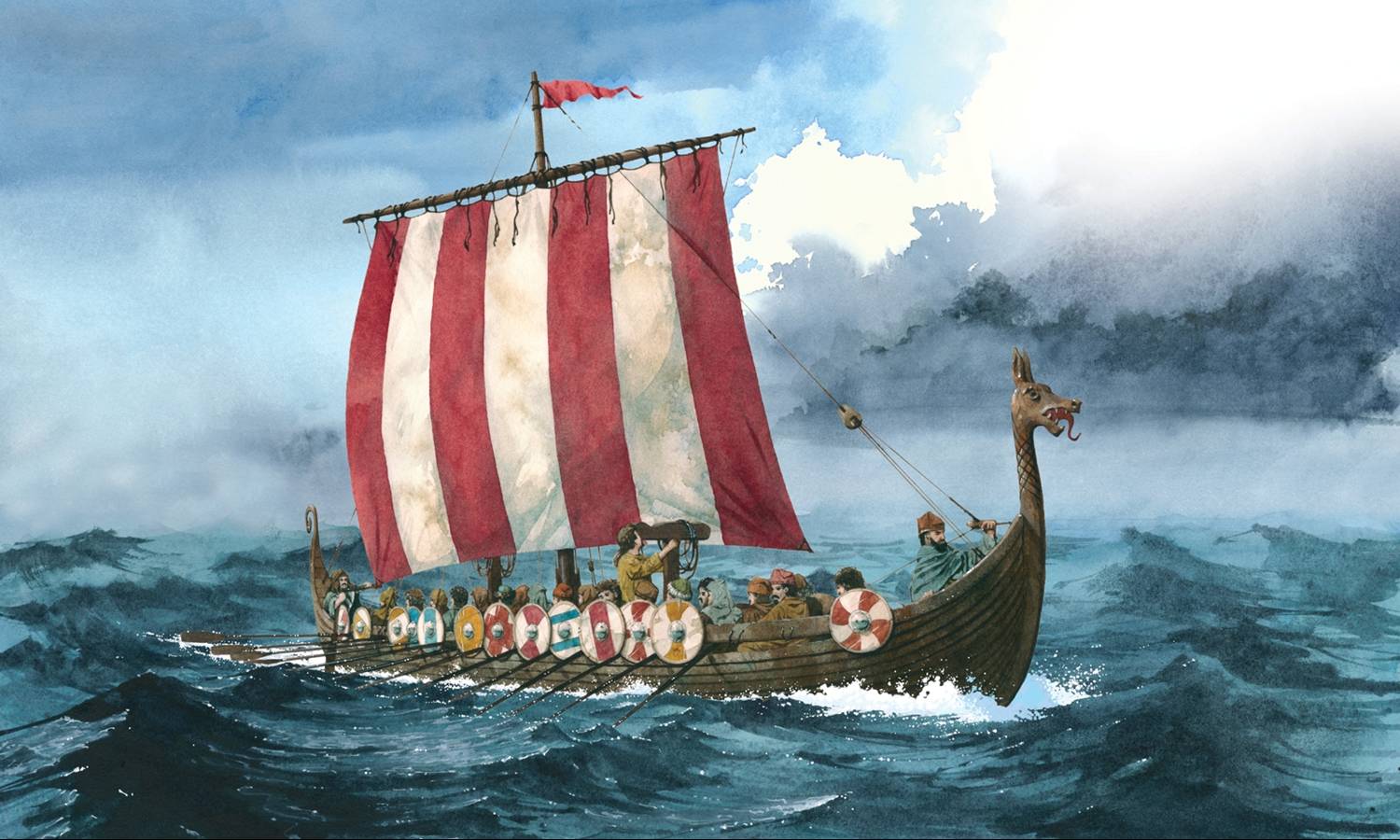 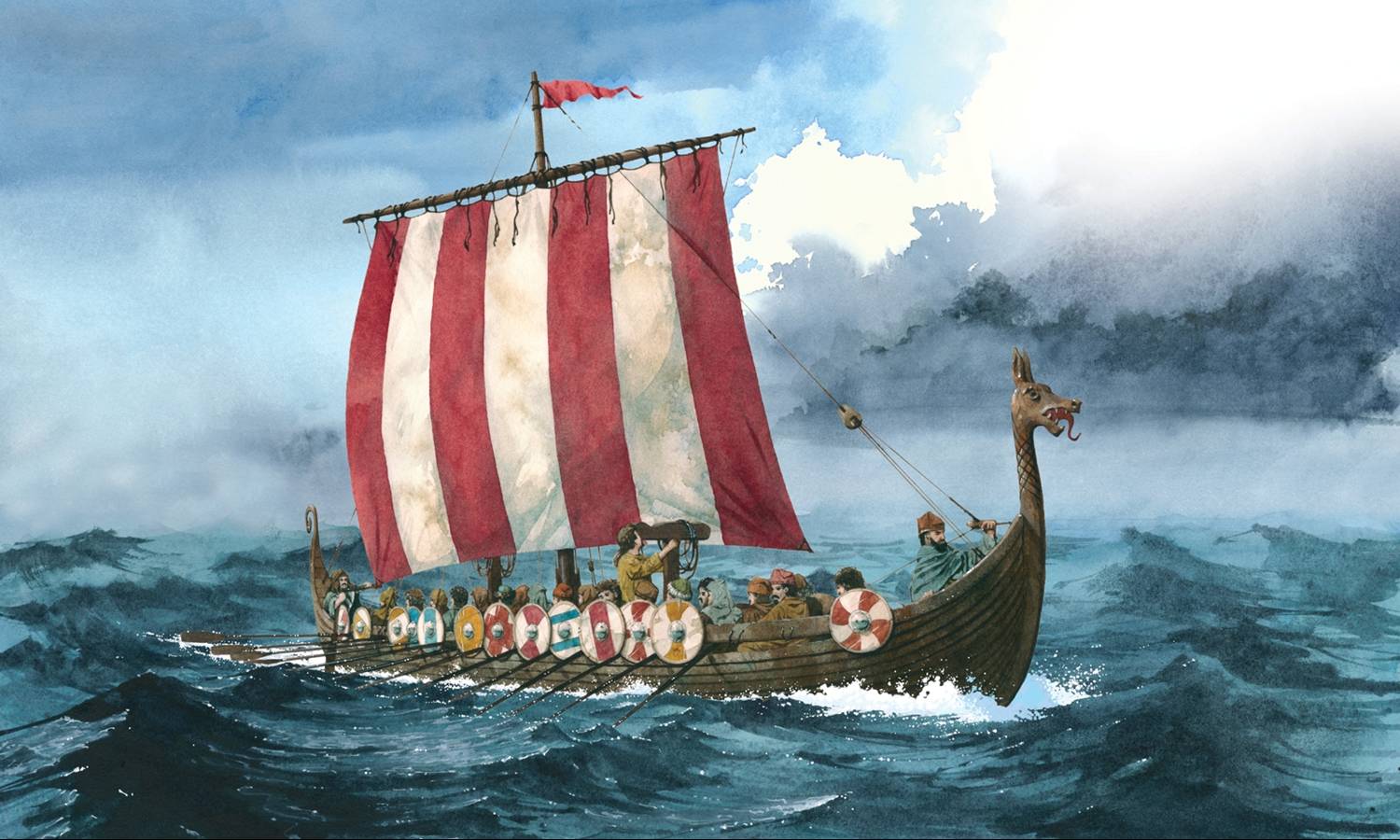 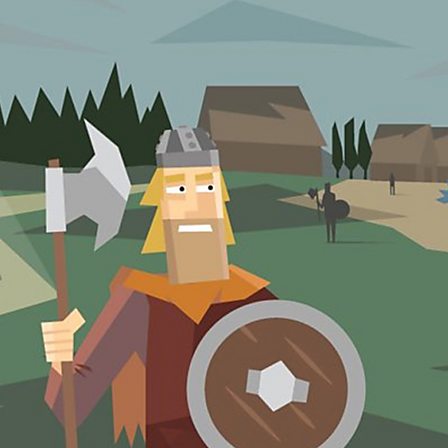 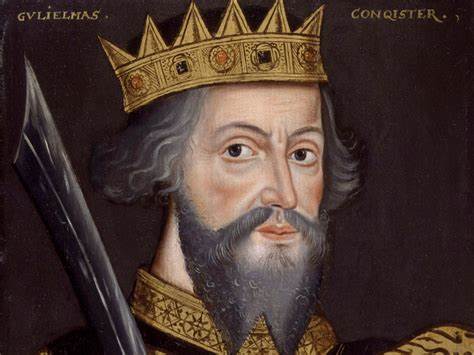 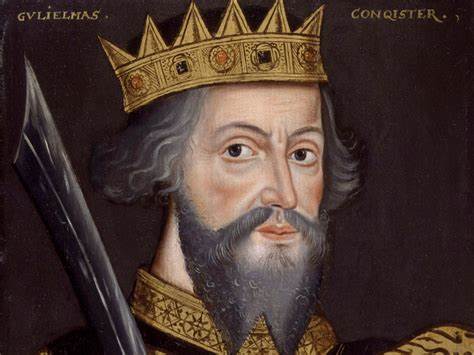 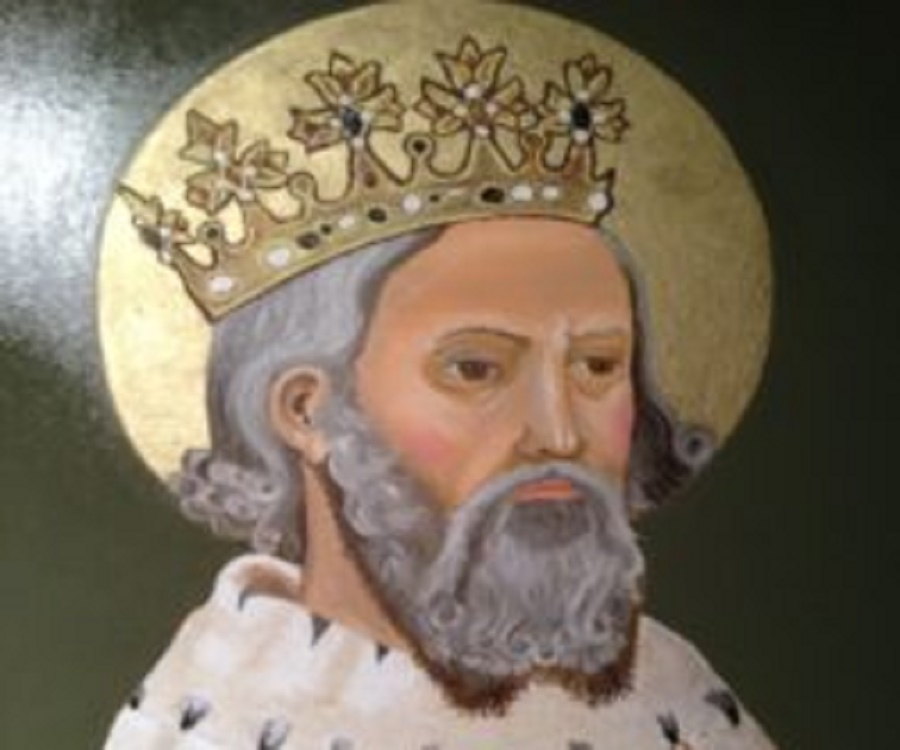 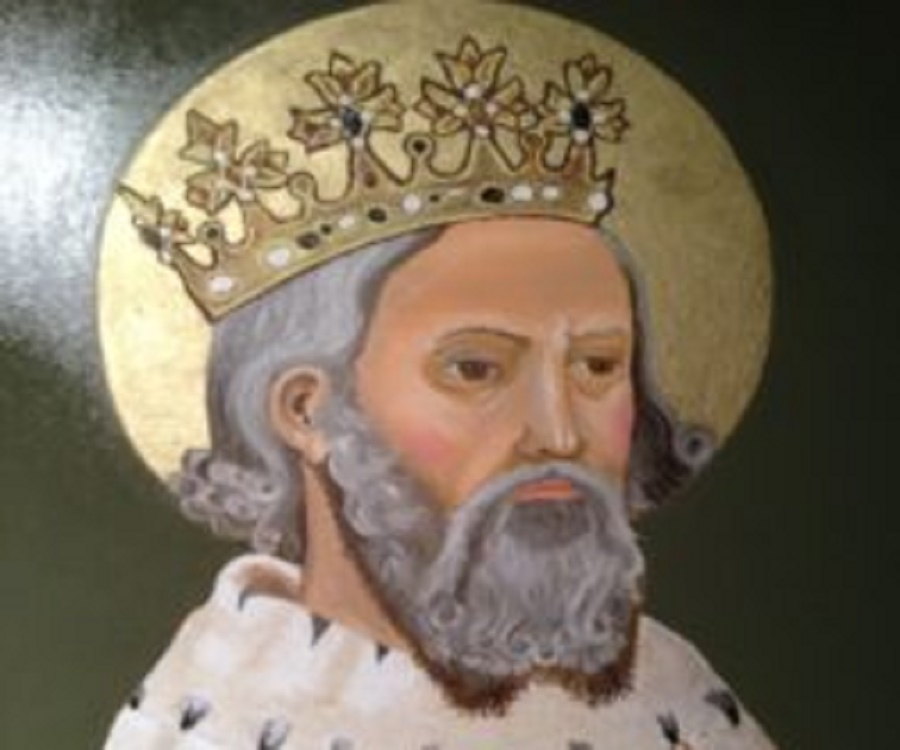 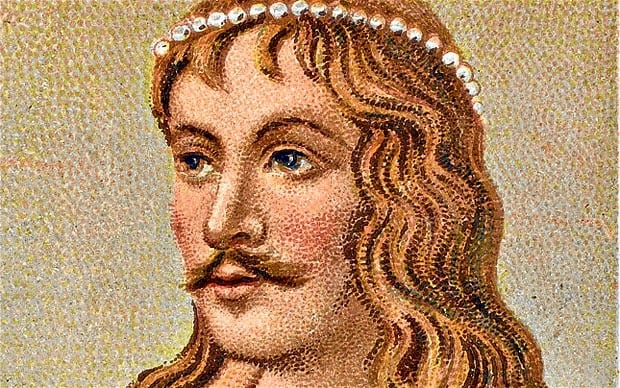 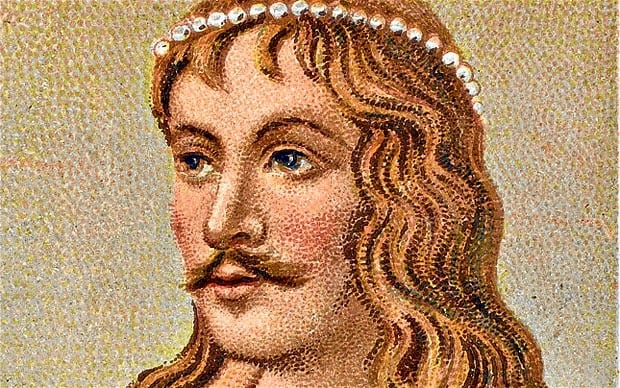 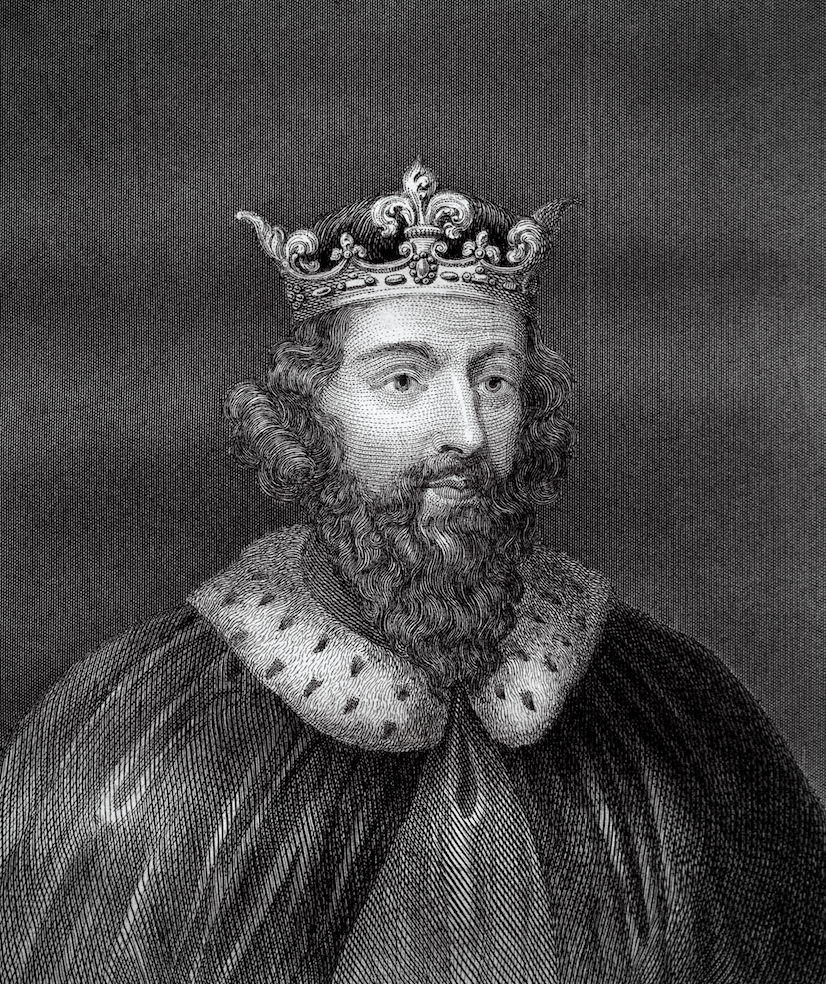 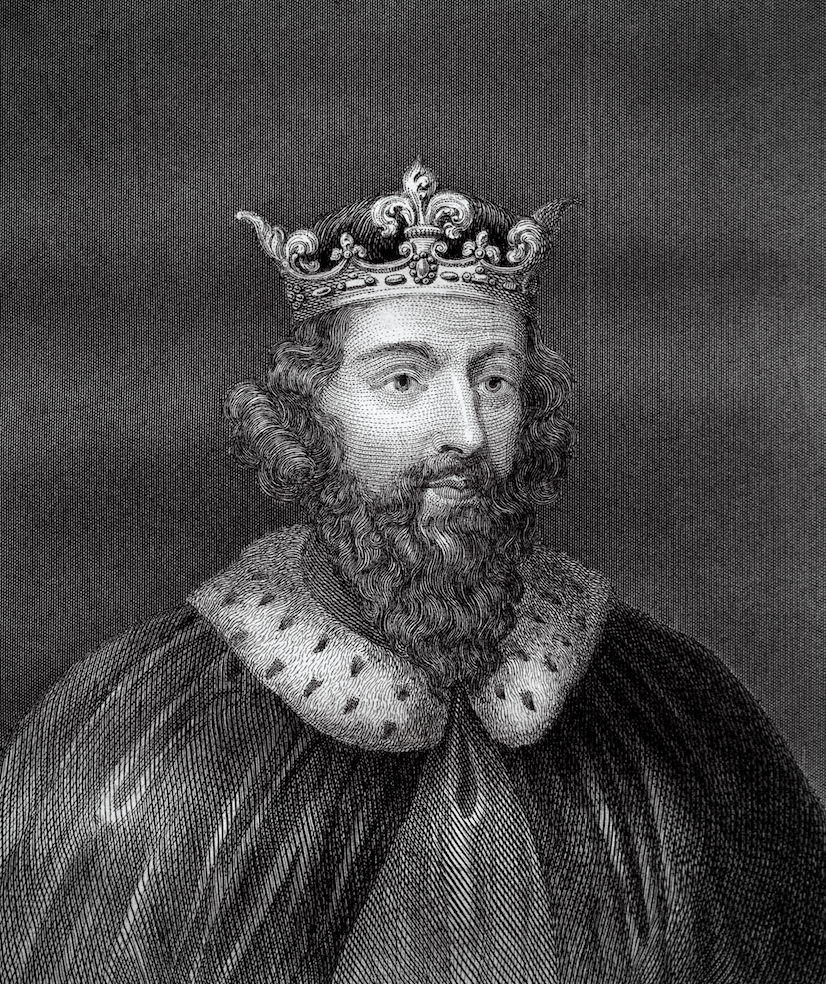 North Walkden Primary School Knowledge OrganiserNorth Walkden Primary School Knowledge OrganiserNorth Walkden Primary School Knowledge OrganiserNorth Walkden Primary School Knowledge OrganiserSubject: HistoryTerm: AutumnYear Group: 5NC Link: the Viking and Anglo-Saxon struggle for the Kingdom of England to the time of Edward the Confessor